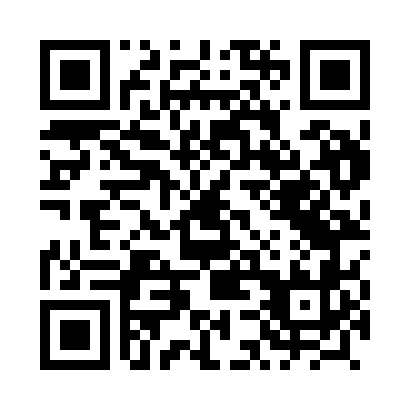 Prayer times for Rogojny, PolandMon 1 Apr 2024 - Tue 30 Apr 2024High Latitude Method: Angle Based RulePrayer Calculation Method: Muslim World LeagueAsar Calculation Method: HanafiPrayer times provided by https://www.salahtimes.comDateDayFajrSunriseDhuhrAsrMaghribIsha1Mon3:556:0312:355:017:089:082Tue3:526:0112:355:027:109:103Wed3:495:5812:345:037:119:134Thu3:455:5612:345:057:139:155Fri3:425:5312:345:067:159:186Sat3:395:5112:335:077:179:217Sun3:365:4812:335:097:199:238Mon3:325:4612:335:107:219:269Tue3:295:4312:335:117:239:2910Wed3:255:4112:325:137:259:3211Thu3:225:3912:325:147:269:3412Fri3:185:3612:325:157:289:3713Sat3:155:3412:325:177:309:4014Sun3:115:3212:315:187:329:4315Mon3:085:2912:315:197:349:4616Tue3:045:2712:315:207:369:4917Wed3:005:2512:315:227:389:5218Thu2:565:2212:305:237:409:5519Fri2:525:2012:305:247:419:5920Sat2:495:1812:305:257:4310:0221Sun2:455:1512:305:277:4510:0522Mon2:415:1312:305:287:4710:0923Tue2:365:1112:295:297:4910:1224Wed2:325:0912:295:307:5110:1625Thu2:285:0612:295:317:5310:1926Fri2:245:0412:295:327:5410:2327Sat2:195:0212:295:347:5610:2728Sun2:175:0012:295:357:5810:3029Mon2:164:5812:285:368:0010:3230Tue2:164:5612:285:378:0210:33